		Northlakes High School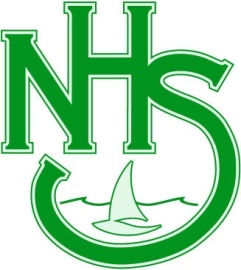 Assessment Task 4 (b)Year 8 EnglishSubject/Course:  Year 8 English (Supported Learning Class)Unit or Topic: My Girragundji – Novel StudyAssessment Task Number:  4 (b)Assessment Task Name: Visual Representation AnalysisWeighting: 15%Due Date: Week 6, Term 2, 2017ObjectivesObjective E - learn and reflect on their learning through their study of EnglishOutcomes Assessed:	EN4-9E: uses, reflects on and assesses their individual and collaborative skills for learning  Task Description: You will be given 2 lessons of class time to complete this task.Students are to write an extended response analysing their visual representation on the front cover of “My Girragundji”. Students will be guided through the writing to produce a published piece of writing.It should be 1 written A4 page when completed.You must include the following: Include a draft and plan of your analysis (completed in class).Your written analysis must follow TXXXC scaffold (handed out in class)Correct sentence structure, grammar, spelling and punctuation.Submission requiremenTSThis is a compulsory assignment for all Year 8 English students.This assignment is worth 15% Yearly Mark.This task therefore has a significant influence on your final ranking within the class group. Non-completion of this task may result in a poor grade or a letter home.Completed assignments must be submitted early if a student knows that he or she will be absent on the due date